О детском суициде Не секрет, что ритм жизни в современном мире постоянно возрастает. Можно сказать, что время «ускоряется». Информация поступает практически молниеносно (сотовые телефоны, интернет). Жизнь предъявляет к человеку жесткие требования и психика человека имеет все меньше возможности для отдыха. Не каждый взрослый справляется с подобной динамикой жизни, не говоря уже о подростках. Неустойчивый эмоциональный фон, перестройка психики, первые отношения с противоположным полом, бесконечное просиживание детей за компьютером, сильные стрессы (большое количество домашнего задания, переживания о предстоящем ЕГЭ и т. д.), занятые или эмоционально холодные родители, ссоры в семье, отсутствие активного отдыха — все это может привести подростка к суициду.Признаками суицида являются:Чрезмерно заниженная самооценка, когда ребенок говорит родителям, что он недостаточно хорош, способен, красив и т.д.Затяжное нервное состояние в связи с излишним требованием к себе, т.е. желанием делать все на «5», так называемый «синдром отличника». Когда подросток не дает себе право на ошибку. Как правило это ему внушают взрослые, причем, часто запугиваением типа: «Если не будешь учиться хорошо, пойдешь работать дворником, будешь безработным, бедным, неудачником и т.д.». Здесь включается установка «Я должен соответствовать ожиданиям родителей».Нехарактерная для ребенка замкнутость. Это может говорить о том, что в его жизни произошло что-то серьезное, но при этом он не может попросить о поддержке взрослых.Разговоры ребенка о самоубийстве, нездоровые фантазии на эту тему, акцентирование внимания на эпизодах суицидов в фильмах, новостях, появление у ребенка литературы о суицидах, просмотр соответствующей информации в интернете.Разговоры и размышления ребенка о том, что он абсолютно никому не нужен, что в том случае, если он исчезнет, его никто не будет искать, и даже не заметит его отсутствия. Ни в коем случае не оставляйте такие заявления без внимания и не подшучивайте над ними. Постарайтесь выяснить причину подобного настроения и убедить ребенка в обратном.Музыка или живопись могут послужить симптомами для родителей о том, что что-то не так. Обращайте внимание на то, какую музыку слушает ваш ребенок, что он рисует. Обилие черного цвета и угрожающие сюжеты как и тексты песен на тему смерти могут помочь родителям понять настроение подростка.Тщательно маскируемые попытки ребенка попрощаться с вами – непривычные разговоры о любви к вам, попытки закончить все свои дела как можно быстрее.Дарение своих любимых и наиболее ценных вещей, с которыми он раньше не расставался, друзьям.      В том случае, если хоть что-то в поведении вашего ребенка вам показалось странным, либо тревожным, немедленно бросайте все свои дела и старайтесь практически все время проводить рядом с ребенком до тех пор, пока не будете твердо уверенны в том, что суицидальное настроение вашего ребенка ушло без следа. Если же вы не в состоянии самостоятельно справиться с существующей проблемой, не стесняйтесь и немедленно обращайтесь за помощью к психологам. В данном случае помощь психолога требуется не только ребенку, но часто и самим родителям, так как в большинстве случаев причинами детского суицида является напряженная атмосфера в семье. "А завтра была жизнь..."   Ледяным ужасом несколько недель назад прокатилось по нашему небольшому подмосковному городу известие о том, что семиклассник покончил жизнь самоубийством.  Почему дети делают последний шаг с крыши? Выходят в окно? Режут себе вены?  Вопросы, о которых многие боятся даже задумываться и отгоняют мысли об этом, настолько страшными и невообразимыми они кажутся. И такое отношение вполне нормально, потому что смерь сама по себе – это страшно и необъяснимо. Человек не хочет умирать, в его сути биологически заложено изначально - выжить и избежать ситуаций ведущих к смерти. А если человек смирился с мыслью о смерти, вынашивает ее и готов к этому, а тем более если это ребенок -  это настораживает и ужасает. Основная причина большинства суицидов – это глубокое  чувство непонимания и одиночества. Рядом не оказалось никого, способного понять чувства и переживания.Эти дети воспринимают себя как отверженных и некому ненужных «чужаков» и не могут найти другой выход.        Но если ребенок серьезно задумал совершить самоубийство, это можно понять по ряду характерных прямых или косвенных намеков:                        «Лучше бы мне умереть»...                       «Я больше не буду ни для кого проблемой»...                         «Тебе больше не придется обо мне волноваться»...                        «Скоро все проблемы будут решены»...                         «Вы еще пожалеете, когда я умру!»… - некоторые из них много шутят на тему самоубийства;- проявляют нездоровую заинтересованность вопросами смерти;- начинают раздавать другим вещи, имеющие большую личную значимость;   -  мирятся с врагами; - могут демонстрировать перемены в поведении (слишком мало или слишком много есть и спать; стать неряшливым; пропускать занятия, не выполнять д.з.; избегать общения с одноклассниками; проявлять раздражительность, угрюмость; находиться в подавленном настроении; замкнуться от семьи и друзей; быть чрезмерно деятельным или, наоборот, безразличным к окружающему миру; ощущать попеременно то внезапную эйфорию, то приступы отчаяния). Ребенок может решиться на самоубийство если он:социально изолирован (не имеет друзей или имеет только одного друга);чувствует себя отверженным, никому не нужным;живет в нестабильном окружении (серьезный кризис в семье – в отношениях с родителями или родителей друг с другом); алкоголизм –  семейная проблема;ощущает себя жертвой насилия – физического, сексуального или эмоционального;предпринимал раньше попытки суицида;имеет склонность к самоубийству в последствии того, что оно совершалось кем-то из друзей, знакомых или членов семьи;перенес тяжелую потерю (смерть кого-то из близких, развод родителей);слишком критически настроен по отношению к себе.           Попытка самоубийства – это крик о помощи, желание привлечь внимание к своей беде или вызвать сочувствие окружающих. Поднимая на себя руку, ребенок прибегает к последнему аргументу в споре с родителями.   Многие дети уверены: смерть имеет начало и конец. В их представлении смерть можно сравнить с длительным отсутствием или, например, болезнью. Дети убеждены, что совершив суицидальную попытку, они умрут «не до конца». Они не ощущают безвозвратности смерти. Трудности в отношениях с родителями – не единственный фактор, который может довести ребенка до самоубийства. Эксперты поясняют: в подростковом возрасте ребенок воспринимает смерть как что-то обратимое, как некий эксперимент. Во многом этому способствуют компьютерные игры, где у героя много жизней, и если он "погиб", то всегда можно его "оживить". И сделав шаг из окна, жизнь пойдет на перезагрузку, и все проблемы решатся сами собой.    Суицид ребенка – это поступок человека, отчаявшегося быть услышанным, принятым и понятым. Это крик детской души, который вовремя не был услышан окружающими: друзьями, учителями, родителями...   Давайте учиться любить, понимать, чувствовать, слышать своих детей. Чтобы  каждый малыш или подросток знал, что если бы родитель мог выбирать любого ребенка на Земле, то он все равно выбрал бы только своего... понятие, причины, формы профилактики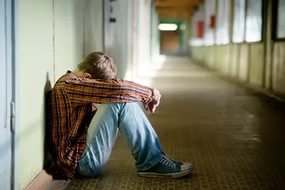 